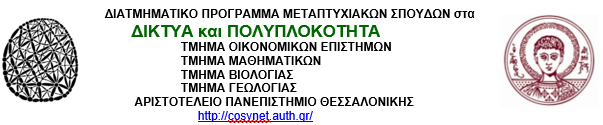 Α Ν Α Κ Ο Ι Ν Ω Σ ΗΠαρουσίαση Διπλωματικής ΕργασίαςΧρόνος: Δευτέρα 14 Φεβρουαρίου 2022, ώρα 18:30Χώρος: Διαδικτυακά στον σύνδεσμο 
https://authgr.zoom.us/j/98066129757?pwd=TmVCaUZHbmVEMTJKL1duMk1JSU1Pdz09 Τίτλος  Εργασίας Φοιτητής3-μελής ΕπιτροπήΣυγκριτική μελέτη μεθόδων μηχανικής μάθησης για την πρόβλεψη εμφραγμάτωνComparative analysis of machine learning methods in predicting heart attacksΠεταρούδας Μιλτιάδης Μακρής Γ. (Επιβλέπων)Μπράτσας Χ.Φαρμάκης Ν